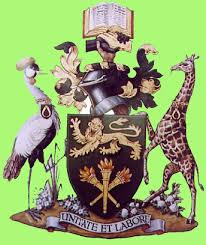 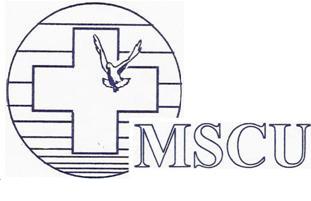 University of Nairobi,                                                                Telephone: + (254)722240247College of Health Sciences                                                       Email: medschoolcu@gmail.com17th March 2016.  MEDICAL SCHOOL CHRISTIAN UNION                                                        UNIVERSITY OF NAIROBIP.O BOX 19714                                                              MSCU Mobile: 0722240247                                                                                        Evangelism line: 0718179296NAIROBI, KENYAEmail: medschoolcu@gmail.com or associatemscu@yahoo.comWebsite: www.mscuon.org PROPOSAL FOR A FOLLOW-UP MISSION TO WEST POKOT 2016CONTACT PERSONS:                                                        JOHN MUTUA                                                                            BILL MAINGA                                                                  0705915352                                                                                  0707662208                                                                                   MISSIONS CORDINATOR                                                        Sec- Missions SubcommitteeEXECUTIVE SUMMARYThe Medical School Christian Union (MSCU) is a registered students’ organization in the University of Nairobi. It is a non-denominational, non-political and non-profit making organization under the umbrella of FOCUS (Fellowship of Christian Union) Kenya. As a Christian union, we embrace our cultural and ethnic diversity, as our membership is drawn from all parts of the country. This is within our aims as a union to ensure harmonious relations and inter-regional interaction as we work towards achieving our objectives in spreading the gospel. In line with this, we are organizing a follow-up mission to WEST POKOT. This is our follow up mission, having successfully conducted the annual mission last year 2015. It is in the confines of Biblical demands that we make disciples.The area under evangelism is Sook Division. The follow up mission is scheduled to happen from 13th to 20th November 2016. We project an attendance of 150 students from both MSCU and MUCHSCU. To assist in facilitating the entire event and to ensure that all the state objectives are achieved, Medical School Christian Union has mandated the Evangelism Outreach Committee to spearhead the planning, organization and implementation of the West Pokot follow-up mission. The joint committee has a budget of about Ksh. 970,000. In line with your desire to make positive contributions to the large society through value added services, spreading the gospel of truth, love and peace and financial support for the community projects, we humbly request to involve you in this activity as our partner in the work of Christ. We request for your financial support in cash and cheques payable to our account at KCB Capital Hill Branch no. 1112631062 Medical School Evangelism a/c or you can deposit to our M-pesa account of the MSCU line 0722240247. It will be a great honour and privilege for us to serve with you in this particular season. 2. WEST POKOT FOLLOW UP MISSION 20162.1 Background informationMissions are one of the objectives of MSCU. It is a responsibility given to all Christians by the Lord Jesus Christ (Matthew 28: 18-20). Therefore, MSCU endeavours to expose its members to opportunities for reaching out to people within and without the university environment, especially to those who are yet to be reached by the gospel, to preach the good news of reconciliation with God, and be disciples of Jesus Christ. This equips members with skills and experience that they will need after being posted to work in various parts of this world. Missions also provide platforms through which the C.U exposes its members to the immense needs of the society and trains them to be responsible and caring citizens. This year’s follow-up mission is a joint venture between MSCU (University of Nairobi) and MUCHSCU (Moi University)2.2 Mission’s objectivesTo evangelize and make disciples: this is with the demand to make disciples for Jesus (Matthew 28:19)To train members to become better stewards in future as they ascend the social ladder, that they may be mindful of the needy in the society. To preach peace, love and reconciliation to the residents, who have previously been affected by militia activities and the subsequent military interventionsTo give back to the society skills and knowledge acquired in matters of health and education  as part of our social responsibilitiesTo get exposure to the immense needs of marginalized communities and be part of the solution2.3 WEST POKOT REGION (SOOK DIVISION)West Pokot is located in the Rift Valley province in Kenya. It is accessed by the Kitale-Lodwar highway branching some kilometres ahead of Kamatira town as you travel from Kitale. Sook division is approximately 65km off the highway. We intent to go back to the four stations that are accessible by murram roads and all weather roads that are usually in good conditions during the dry season from November to January. These stations are:Tamugh, about 40 km from the highway, 5km to ChepnyalChepnyal (Main station) about 45km from the highwayKotit, about 4km from ChepnyalPtoyo, about 5km from Chepnyal, 65km from the highway2.3 Sketch MapFrom Eldoret	To BungomaTo Lodwar3. STATEMENT OF NEEDThe follow up mission is aimed towards discipling and reaching out the Pokot community and restoring hope and life to them. The area has low literacy levels and little awareness about health and utilization of natural resources. In the attempt of finding ways of averting this situation, the Christian students saw the need for partnering together in coming up with a temporary solution before a long term solution is realized. There is great need to sensitize the Kenyan Christian youth on their involvement in coming up with ways of reaching out to the unreached with the gospel as we meet their needs. 3.1 Pre-mission schedule of activitiesTo achieve the above objectives, these necessary measures are scheduled to be undertaken:Collection of funds and donations from the students, general public and partnersMobilizing people to attend the missionHolding a series of joint meeting of both MSCU and MUCHSCU to plan for the mission detailsSending members for pre-visits  in the areaConducting a series of training for our membersFinalizing the program Leaving for the actual mission3.2 Proposed activities during the follow up annual mission a)  Daily morning devotions	b) Person to person witnessingc) Open air crusade meetingsd) Daily revival meetingse) Free medical camps. Students in the clinical years of study will team up to offer consultation, drugs and other health services to people of West Pokotf) Youth seminars will be held separate from pastors’ conferences. These will focus on addressing the needs of the local communities, especially love and reconciliation, health matters, family and the need for education.g) A film of the life of Jesus will be shown in every mission stationh) Donations to the needyi) Community project: the committee is working on the ideas for the most appropriate community project, one that will benefit people from all the stations3.3 The desired impactThrough the annual mission the Christian Unions of the respective universities intend to:Promote concern among our students in the medical institutions of learning and the youth at large in our churches towards the need to reach out with the gospelIlluminate ways of finding permanent solutions on the correct socio-economic state in the West Pokot community-based projectsEnsure that the health needs of the inhabitants of West Pokot have been broadly metPromote social cohesion by preaching the message of peace, love, reconciliation and unity. This will in turn be of great benefit to the country which is in the process of regaining its reputation as Africa’s haven of peaceEngage our students in making a personal commitment to the outlined objectives in 2.2 aboveTHE BUDGETOf this, both MSCU and MUCHSCU are each expected to raise at least 484,656 shillings, which is a ratio of 1:1 respectively. This ratio is based on the projected attendance of missioners from both CUs in the ratio of 1:1. Target sources of funds:Students                                      100,000MSCU Associates                      250,000Supporting churches                   100,000MSCU mission activities             50,000We trust the Almighty God for the abundance of funds, health, life, word and every good gift that His children will require to carry out His ministry.OUR APPEAL The Medical School Christian Union in partnership with Moi University College of Health Sciences Christian Union has previously organized numerous annual missions in various parts of this country. The essence of the mission, however, has a financial requirement beyond the ability of the two unions which are non-profit making students’ organizations and depend on contributions by undergraduate students and well-wishers. We acknowledge that you seek to make positive contributions to the society in direct ways through value added services, spreading the gospel of peace and love and financial support for community based projects such as this. In line with your commitment in giving back to the society, we desire to partner with you in this national endeavour. Your contribution too will, in addition, be an opportunity to contribute to the current reconciliation of our nation and spreading the gospel. We shall appreciate support either in cash, cheques or in kind, to the extent that God may lead you to contribute. We humbly look forward to your kind consideration. The union’s bank account is KCB Capital Hill Branch no. 1112631062- Medical School Evangelism a/c, and our M-Pesa account of the MSCU phone line 0722240247CONCLUSIONThe mission in this proposal is an outreach programme dubbed “WEST POKOT FOLLOW UP MISSION 2016” to the Sook Division. It is aimed at spreading the word of God to the unreached people. We strongly believe as a Christian Union that the success of this event will go a long way in relaying and voicing our appeal for the need of spreading the gospel; which will help boost our social, spiritual and economic recovery and growth as a nation. We remain open to any enquiries and suggestions that you may have about this activity. Please feel free to log in to our website or contact any of the under-signed on the contacts listed. John Mutua                                                                 Muiruri Njenga0705915352                                                                  0717374949MSCU Missions Coordinator                                       MSCU ChairpersonSign:                                                                             Sign:Glory to God!!! Amen.PARTICULARSAMOUNT (Ksh)Transport392,000Foodstuff137,360Children Ministry25,000Hiring instruments50,000Medical Camp70,000Children donations10,000Pre-visits47,834Communication within the field4,000Bible donations40,000Community project100,000Pastors’ conference5,000Miscellaneous (10% of the total)88,119Total budget969,313